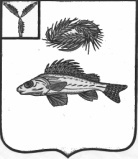  КОНТРОЛЬНО-СЧЕТНАЯ КОМИССИЯ ЕРШОВСКОГО МУНИЦИПАЛЬНОГО РАЙОНА САРАТОВСКОЙ ОБЛАСТИ                                                                            УТВЕРЖДАЮ                                                                            Председатель Контрольно-счётной                                                                            комиссии Ершовского                                                                            муниципального района                                                                                                                  ______________А.А.Тихов                                                             "    "                        2017  годаПлан работыКонтрольно-счетной комиссии Ершовского  муниципального района на 2 полугодие 2017 год№ п/пНаименование контрольного мероприятияСрок исполненияИсполнительИсполнитель  Контрольная деятельность  Контрольная деятельность  Контрольная деятельность  Контрольная деятельность  Контрольная деятельность1Целевое использование бюджетных средств, выделенных МДОУ для доведения до уровня средней заработной платы педагогических работников (по запросу прокуратуры)августавгустКСК ЕМР2Проверка-отдельных вопросов финансово-хозяйственной деятельности, проверка эффективности использования бюджетных средств по программе муниципального образования «Культура Ершовского муниципального района до 2016 года». сентябрьсентябрьКСК ЕМР3Целевое использование бюджетных средств по заключенным договорам с МУП «Городское хозяйство» в 2017г. октябрьоктябрьКСК ЕМР4Проверка использования бюджетных средств, направленных на реализацию государственной программы Саратовской области «Обеспечение населения доступным жильем и развитие жилищно-коммунальной инфраструктуры до 2020 года», в части подпрограммы «Реализация мероприятий в рамках Федерального закона «О Фонде содействия реформированию жилищно-коммунального хозяйства» по переселению граждан из аварийного жилищного фонда» за период с 2013-2017г.ноябрьноябрьКСК ЕМР5Проверка-отдельных вопросов финансово-хозяйственной деятельности, проверка эффективности использования бюджетных средств в МОУ СОШ с.Лобки  Ершовского района Саратовской областидекабрьдекабрьКСК ЕМР7Аудит и контроль в сфере закупок В течение года(в рамках проверок финансово-хозяйственной деятельности и исполнения бюджетных смет)В течение года(в рамках проверок финансово-хозяйственной деятельности и исполнения бюджетных смет)КСК ЕМРЭкспертно-аналитическая деятельностьЭкспертно-аналитическая деятельностьЭкспертно-аналитическая деятельностьЭкспертно-аналитическая деятельностьЭкспертно-аналитическая деятельность1Подготовка Заключения на отчёт об исполнении бюджета Ершовского муниципального района за 2016 год2 кв.КСК ЕМРКСК ЕМР2Отчет о деятельности Контрольно-счетной комиссии за 1 полугодие 2017 года.3 кв.КСК ЕМРКСК ЕМР3Финансово-экономическая экспертиза проектов муниципальных правовых актов, касающихся расходных обязательств Ершовского муниципального районаПо мере поступления в течение годаКСК ЕМРКСК ЕМР4Финансово-экономическая экспертиза  и подготовка заключений на проекты муниципальных целевых программ и вносимых в них измененийПо мере поступления в течение годаКСК ЕМР КСК ЕМР 5Финансово-экономическая экспертиза  и подготовка заключений на проекты вносимых изменений в решение  районного Собрания Ершовского муниципального района  на 2017 годПо мере поступления в течение годаКСК ЕМР КСК ЕМР 6Финансово-экономическая экспертиза  и подготовка Заключения на проект бюджета Ершовского  муниципального района на 2017 год4 кв.КСК ЕМР КСК ЕМР Информационная деятельностьИнформационная деятельностьИнформационная деятельностьИнформационная деятельностьИнформационная деятельность1Размещение в сети Интернет  информации о результатах проведённых контрольных и экспертно-аналитических мероприятийВ течение годаКСК ЕМР КСК ЕМР 2Взаимодействие  с правоохранительными органами, органами  внутреннего муниципального контроляВ течение годаКСК ЕМРКСК ЕМР3Подготовка плана работы Контрольно-счетной комиссии Ершовского  муниципального района на 2018 год.4 кв.КСК ЕМР КСК ЕМР 4Повышение квалификации сотрудников Контрольно-счетной комиссии  (в т.ч. участие в совместных совещаниях, иных мероприятиях проводимых Счетной палатой Саратовской области)В течение годаКСК ЕМРКСК ЕМР5Подготовка проектов решений районного Собрания Ершовского муниципального района  по компетенцииВ течение годаКСК ЕМР КСК ЕМР 6Контроль за исполнением представлений, предписаний Контрольно-счетной комиссииВ течение годаКСК ЕМРКСК ЕМР7Осуществление учета и обобщение сведений по результатам проводимых контрольных и экспертно-аналитических мероприятийВ течение годаКСК ЕМР КСК ЕМР 8Участие в заседаниях  районного Собрания Ершовского муниципального  районаВ течение годаПредседатель КСК ЕМР Тихов А.А.Председатель КСК ЕМР Тихов А.А.9Изучение инструктивного материала, нормативно-правовых актов в соответствии с компетенцией Контрольно-счетной комиссии Ершовского  муниципального района.В течение годаКСК ЕМРКСК ЕМР